AGENDA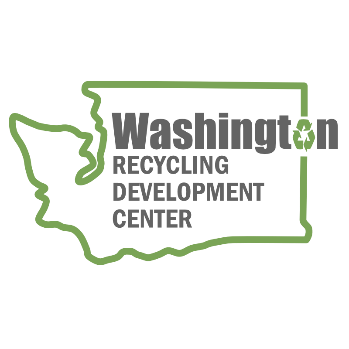 Recycling Development Center Advisory Board Wednesday, December 14, 2022 | 9 am to 12 pm (Pacific time) Join us on Zoom - https://waecy-wa-gov.zoom.us/j/86964958516Agenda9:00 am	Welcome Agenda review 9:10 am	Board roundtable and Ecology/Commerce updatesBoard member roundtableCommerce & Ecology updatesNextCycle Washington9:35 am 	Presentations and DiscussionFunding Opportunities for Small BusinessKirk Esmond - Department of CommerceMura Technology’s Project CascadeKari Mueller – Mura Technology King County Plastic Film Pilot ProjectShari Jackson – American Chemistry Council 10:30 am	Bio Break10:40 am	Center Strategic PlanningPriority/decision matrix tool11:30 am	Wrap-up WE WILL HOLD BOARD MEETINGS FOR 2023 QUARTERLY ON THE 2nd WEDNESDAY OF THE MONTH, STARTING MARCH 8, FROM 9 am to Noon, FOLLOWED BY A FACILITY TOUR. DEPENDING ON MEETING LOCATION CAPACITY – BOARD MEMBERS HAVE THE OPTION TO MEET IN PERSON WITH INTERESTED PARTIES ATTENDING IN PERSON OR VIA ZOOM. For more information about the Recycling Development Center, visit the Advisory Board EZview website.If you have questions, reach out to the Center team by email: RecDevCenter@ECY.WA.GOV Please share this information. We welcome interested parties to sign up on the Recycling Development Center email list.  Meeting OverviewRoundtable and updatesPresentationsStrategic PlanningMeeting materialsPriority Decision Matrix